<Commission>{PECH}Komisja Rybołówstwa</Commission><RefProc>2017/2136(DEC)</RefProc><Date>{02/03/2018}2.3.2018</Date><TitreType>OPINIA</TitreType><CommissionResp>Komisji Rybołówstwa</CommissionResp><CommissionInt>dla Komisji Kontroli Budżetowej</CommissionInt><Titre>w sprawie absolutorium z wykonania budżetu ogólnego Unii Europejskiej za rok budżetowy 2016, sekcja III – Komisja i agencje wykonawcze </Titre><DocRef>(2017/2136(DEC))</DocRef>Sprawozdawca komisji opiniodawczej: <Depute>Alain Cadec</Depute>PA_NonLegWSKAZÓWKIKomisja Rybołówstwa zwraca się do Komisji Kontroli Budżetowej, jako komisji przedmiotowo właściwej, o uwzględnienie w końcowym tekście projektu rezolucji następujących wskazówek:1.	odnotowuje komunikat skierowany przez Komisję do Parlamentu Europejskiego, Rady i Trybunału Obrachunkowego w sprawie rocznego sprawozdania finansowego Unii Europejskiej za rok budżetowy 2016; przyjmuje do wiadomości sprawozdanie roczne Trybunału Obrachunkowego (zwanego dalej „Trybunałem”), dotyczące roku budżetowego 2016; odnotowuje roczne sprawozdanie z działalności Dyrekcji Generalnej ds. Gospodarki Morskiej i Rybołówstwa (DG MARE) za rok 2016;2.	stwierdza, że w ostatnich latach utrzymała się pozytywna tendencja w zarządzaniu budżetem i że Trybunał nie ma szczególnych uwag do rocznego sprawozdania z działalności DG MARE za 2016 r.;3.	nalega, by w swoich kolejnych sprawozdaniach Trybunał przedstawił oddzielnie wskaźnik błędu dla rybołówstwa i gospodarki morskiej w celu wyeliminowania zniekształceń wynikających z włączenia innych dziedzin do tego samego działu; stwierdza, że dziedzina gospodarki morskiej i rybołówstwa nie została wystarczająco szczegółowo omówiona w sprawozdaniu rocznym Trybunału, co utrudnia właściwą ocenę zarządzania finansami w tych dziedzinach;4.	podkreśla, że ogólny poziom błędu odnotowany w sprawozdaniu Trybunału jest niższy niż w poprzednim roku i wzywa Komisję, aby nadal utrzymywała tendencję spadkową;5.	wyraża uznanie dla Komisji za szczególnie wysoki wskaźnik wykonania tytułu 11 w sekcji III budżetu na 2016 r., przeznaczonego na gospodarkę morską i rybołówstwo, zarówno w odniesieniu do środków na zobowiązania (99,2%), jak i środków na płatności (94,7%); przypomina, że zgodnie z art. 13 rozporządzenia nr 508/2014 środki budżetowe są segregowane ze względu na ich przeznaczenie, a zatem Komisja w swoim sprawozdaniu powinna wyszczególnić wskaźnik wykonania budżetu w poszczególnych liniach budżetowych;6.	zwraca uwagę na zastrzeżenie zgłoszone w rocznym sprawozdaniu z działalności DG MARE w odniesieniu do ośmiu państw członkowskich, dotyczące wykrytych niekwalifikowalnych wydatków poniesionych w ramach Europejskiego Funduszu Rybackiego (EFR);7.	popiera wysiłki podejmowane przez DG MARE na rzecz kontroli środków w ramach zarządzania dzielonego, zwłaszcza w ramach EFR i Europejskiego Funduszu Morskiego i Rybackiego (EFMR);8.	zauważa, że ryzyko utraty środków dotyczy kwoty 5,9 mln EUR i że Komisja przyjęła środki niezbędne do dokonania oceny wydatków w 2017 r. oraz, w stosownych przypadkach, odzyskania przyznanych funduszy;9.	podkreśla, że po upływie trzech lat, odkąd w dniu 15 maja 2014 r. przyjęto EFMR na lata 2014–2020, poziom jego realizacji jest nadal niezadowalający, skoro do września 2017 r. wykorzystano zaledwie 1,7 % kwoty udostępnionej w ramach zarządzania dzielonego, wynoszącej 5,7 mld EUR; zauważa, że za wykorzystywanie środków z EFMR odpowiedzialne są państwa członkowskie; przypomina, że zgodnie z art. 13 rozporządzenia nr 508/2014 środki budżetowe są segregowane ze względu na ich przeznaczenie, a zatem Komisja w swoim sprawozdaniu powinna wyszczególnić wskaźnik wykonania budżetu w poszczególnych liniach budżetowych;10	uważa, że należy udzielić wszelkiego możliwego wsparcia państwom członkowskim w celu zapewnienia właściwego i pełnego wykorzystania zasobów EFMR oraz zagwarantowania wysokich wskaźników wykorzystania, zgodnie z ich odnośnymi priorytetami i potrzebami, w szczególności w odniesieniu do zrównoważonego rozwoju sektora rybołówstwa;11.	na podstawie dostępnych danych proponuje udzielić Komisji absolutorium w związku z wydatkami w dziedzinie gospodarki morskiej i rybołówstwa za rok budżetowy 2016.INFORMACJE O PRZYJĘCIU OPINII
W KOMISJI OPINIODAWCZEJGŁOSOWANIE KOŃCOWE W FORMIE GŁOSOWANIA IMIENNEGO W KOMISJI PRZEDMIOTOWO WŁAŚCIWEJObjaśnienie używanych znaków:+	:	za-	:	przeciw0	:	wstrzymało sięParlament Europejski2014-2019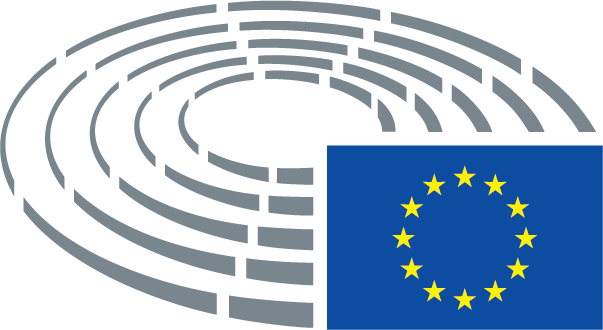 Data przyjęcia27.2.2018Wynik głosowania końcowego+:–:0:164216421642Posłowie obecni podczas głosowania końcowegoClara Eugenia Aguilera García, Alain Cadec, David Coburn, Linnéa Engström, João Ferreira, Sylvie Goddyn, Mike Hookem, Carlos Iturgaiz, Werner Kuhn, António Marinho e Pinto, Gabriel Mato, Norica Nicolai, Liadh Ní Riada, Ulrike Rodust, Annie Schreijer-Pierik, Remo Sernagiotto, Ricardo Serrão Santos, Isabelle Thomas, Ruža Tomašić, Peter van Dalen, Jarosław WałęsaClara Eugenia Aguilera García, Alain Cadec, David Coburn, Linnéa Engström, João Ferreira, Sylvie Goddyn, Mike Hookem, Carlos Iturgaiz, Werner Kuhn, António Marinho e Pinto, Gabriel Mato, Norica Nicolai, Liadh Ní Riada, Ulrike Rodust, Annie Schreijer-Pierik, Remo Sernagiotto, Ricardo Serrão Santos, Isabelle Thomas, Ruža Tomašić, Peter van Dalen, Jarosław WałęsaClara Eugenia Aguilera García, Alain Cadec, David Coburn, Linnéa Engström, João Ferreira, Sylvie Goddyn, Mike Hookem, Carlos Iturgaiz, Werner Kuhn, António Marinho e Pinto, Gabriel Mato, Norica Nicolai, Liadh Ní Riada, Ulrike Rodust, Annie Schreijer-Pierik, Remo Sernagiotto, Ricardo Serrão Santos, Isabelle Thomas, Ruža Tomašić, Peter van Dalen, Jarosław WałęsaClara Eugenia Aguilera García, Alain Cadec, David Coburn, Linnéa Engström, João Ferreira, Sylvie Goddyn, Mike Hookem, Carlos Iturgaiz, Werner Kuhn, António Marinho e Pinto, Gabriel Mato, Norica Nicolai, Liadh Ní Riada, Ulrike Rodust, Annie Schreijer-Pierik, Remo Sernagiotto, Ricardo Serrão Santos, Isabelle Thomas, Ruža Tomašić, Peter van Dalen, Jarosław WałęsaZastępcy obecni podczas głosowania końcowegoNorbert Erdős, Maria Lidia Senra RodríguezNorbert Erdős, Maria Lidia Senra RodríguezNorbert Erdős, Maria Lidia Senra RodríguezNorbert Erdős, Maria Lidia Senra RodríguezZastępcy (art. 200 ust. 2) obecni podczas głosowania końcowegoLiliana RodriguesLiliana RodriguesLiliana RodriguesLiliana Rodrigues16+ALDEAntónio Marinho e Pinto, Norica NicolaiECRPeter van Dalen, Remo Sernagiotto, Ruža TomašićPPEAlain Cadec, Norbert Erdős, Carlos Iturgaiz, Werner Kuhn, Gabriel Mato, Annie Schreijer-Pierik, Jarosław WałęsaS&DClara Eugenia Aguilera García, Liliana Rodrigues, Ulrike Rodust, Isabelle Thomas4-EFDDDavid Coburn, Mike HookemENFSylvie GoddynVERTS/ALELinnéa Engström20GUE/NGLJoão Ferreira, Liadh Ní Riada